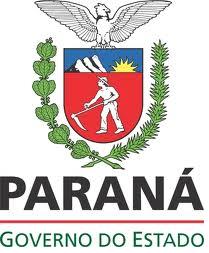 Campus de Francisco BeltrãoRua Maringá, 1200 – Bairro Vila Nova Fone (0**46) 3520-4845 – CEP.: 85605-010 – Francisco Beltrão – PRPrograma de Pós-Graduação em Geografia – Mestrado/DoutoradoRELATÓRIO DE ESTÁGIO DE DOCÊNCIACurso de Mestrado: ESTÁGIO DE DOCÊNCIA EM GEOGRAFIA – 30 h/a1.	IDENTIFICAÇÃO DO ALUNO	Nome do aluno:      	Nome do professor orientador:      2.	IDENTIFICAÇÃO DA DISCIPLINA (DA GRADUAÇÃO) EM QUE FOI REALIZADO O ESTÁGIO	Código da disciplina:  	Nome da disciplina:      	Curso:      	Série:      	Professor da disciplina:      	Ano letivo:      	Semestre:      3. O ESTÁGIO DE DOCÊNCIA3.1. Descrição das observações de Estágio3.2. Regência do Estágio de Docência4.	CONSIDERAÇÕES FINAIS4.	BIBLIOGRAFIA5. ANEXOS6.	PARECER DO PROFESSOR  DA DISCIPLINA (referente ao desempenho do estagiário)Francisco Beltrão,       de       de      .7. ASSINATURASProfessor da disciplinaOrientadorAluno